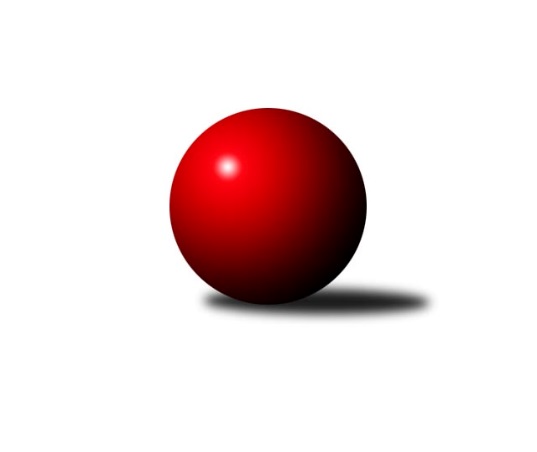 Č.14Ročník 2023/2024	10.2.2024Nejlepšího výkonu v tomto kole: 3228 dosáhlo družstvo: SK Žižkov Praha2. KLZ A 2023/2024Výsledky 14. kolaSouhrnný přehled výsledků:Kuželky Aš	- SK Žižkov Praha	3:5	3165:3228	12.5:11.5	10.2.KK Kosmonosy 	- KK Jiří Poděbrady	7:1	3213:3023	15.0:9.0	10.2.TJ Bižuterie Jablonec nad Nisou	- SKK Rokycany	3:5	2937:3089	8.0:16.0	10.2.Tabulka družstev:	1.	SK Žižkov Praha	12	11	1	0	76.0 : 20.0 	183.0 : 105.0 	 3253	23	2.	KK Konstruktiva Praha	12	9	0	3	66.0 : 30.0 	180.5 : 107.5 	 3249	18	3.	SKK Rokycany	12	8	1	3	62.0 : 34.0 	167.0 : 121.0 	 3251	17	4.	KK Jiří Poděbrady	11	4	0	7	32.0 : 56.0 	109.5 : 154.5 	 3085	8	5.	KK Kosmonosy	12	4	0	8	39.0 : 57.0 	133.5 : 154.5 	 3123	8	6.	TJ Bižuterie Jablonec nad Nisou	11	2	1	8	26.0 : 62.0 	104.5 : 159.5 	 3034	5	7.	Kuželky Aš	12	1	1	10	27.0 : 69.0 	106.0 : 182.0 	 3016	3Podrobné výsledky kola:	 Kuželky Aš	3165	3:5	3228	SK Žižkov Praha	Ivona Mašková	104 	 132 	 129 	136	501 	 1:3 	 563 	 156	140 	 152	115	Lenka Boštická	Marie Hertel	122 	 131 	 150 	147	550 	 3:1 	 531 	 131	130 	 124	146	Hedvika Mizerová	Andrea Ječmenová	136 	 160 	 134 	123	553 	 1.5:2.5 	 542 	 136	132 	 147	127	Kateřina Katzová	Kristýna Repčíková *1	117 	 92 	 120 	114	443 	 0:4 	 530 	 137	105 	 139	149	Anna Sailerová *2	Klára Egererová	146 	 149 	 139 	140	574 	 4:0 	 533 	 136	133 	 136	128	Blanka Mizerová	Martina Pospíšilová	132 	 132 	 143 	137	544 	 3:1 	 529 	 126	146 	 125	132	Blanka Maškovározhodčí: Václav Mašekstřídání: *1 od 61. hodu Nikola Stehlíková, *2 od 61. hodu Irini SedláčkováNejlepší výkon utkání: 574 - Klára Egererová	 KK Kosmonosy 	3213	7:1	3023	KK Jiří Poděbrady	Hana Mlejnková	131 	 109 	 122 	143	505 	 3:1 	 457 	 112	119 	 116	110	Michaela Moravcová	Jana Burocková	148 	 153 	 138 	131	570 	 3:1 	 523 	 140	109 	 129	145	Lada Tichá	Tereza Nováková	143 	 129 	 137 	125	534 	 3:1 	 489 	 115	149 	 114	111	Lucie Martínková	Kateřina Holubová	151 	 122 	 144 	112	529 	 3:1 	 480 	 113	118 	 124	125	Michaela Košnarová	Jana Bínová	146 	 133 	 143 	135	557 	 2:2 	 538 	 131	116 	 145	146	Magdaléna Moravcová	Lucie Dlouhá *1	127 	 134 	 129 	128	518 	 1:3 	 536 	 132	146 	 126	132	Zdeňka Dejdovározhodčí:  Vedoucí družstevstřídání: *1 od 78. hodu Pavlína ŘíhováNejlepší výkon utkání: 570 - Jana Burocková	 TJ Bižuterie Jablonec nad Nisou	2937	3:5	3089	SKK Rokycany	Lenka Stejskalová	112 	 127 	 128 	147	514 	 2:2 	 473 	 117	131 	 104	121	Lada Hessová	Olga Petráčková	144 	 147 	 134 	125	550 	 2:2 	 537 	 143	130 	 135	129	Lenka Findejsová	Zdeňka Kvapilová	120 	 128 	 112 	104	464 	 0:4 	 519 	 138	129 	 136	116	Alice Tauerová	Jana Gembecová	104 	 112 	 128 	104	448 	 1:3 	 498 	 118	122 	 118	140	Monika Kalousová	Jana Florianová	131 	 131 	 118 	146	526 	 3:1 	 514 	 129	124 	 125	136	Lucie Vrbatová	Iveta Seifertová st.	90 	 118 	 121 	106	435 	 0:4 	 548 	 139	138 	 137	134	Daniela Pochylovározhodčí: Jiří TůmaNejlepší výkon utkání: 550 - Olga PetráčkováPořadí jednotlivců:	jméno hráče	družstvo	celkem	plné	dorážka	chyby	poměr kuž.	Maximum	1.	Lenka Boštická 	SK Žižkov Praha	563.75	372.1	191.6	4.1	6/7	(598)	2.	Olga Petráčková 	TJ Bižuterie Jablonec nad Nisou	557.25	373.0	184.3	5.7	7/7	(623)	3.	Blanka Mizerová 	SK Žižkov Praha	556.34	368.4	188.0	3.8	7/7	(595)	4.	Lucie Vrbatová 	SKK Rokycany	553.37	365.9	187.5	4.2	7/7	(598)	5.	Zdeňka Dejdová 	KK Jiří Poděbrady	552.12	375.2	177.0	5.5	5/6	(598)	6.	Daniela Pochylová 	SKK Rokycany	550.12	368.4	181.7	4.6	7/7	(570)	7.	Jana Čiháková 	KK Konstruktiva Praha 	549.13	372.7	176.4	5.9	6/7	(603)	8.	Hana Kovářová 	KK Konstruktiva Praha 	548.71	364.7	184.0	5.1	7/7	(596)	9.	Marie Chlumská 	KK Konstruktiva Praha 	548.69	376.2	172.5	8.9	6/7	(607)	10.	Lucie Řehánková 	SK Žižkov Praha	546.69	367.8	178.9	5.3	6/7	(582)	11.	Blanka Mašková 	SK Žižkov Praha	545.74	369.5	176.3	5.8	7/7	(573)	12.	Martina Starecki 	KK Konstruktiva Praha 	544.67	368.4	176.2	5.2	7/7	(575)	13.	Lenka Findejsová 	SKK Rokycany	544.52	364.5	180.0	6.6	7/7	(579)	14.	Jana Florianová 	TJ Bižuterie Jablonec nad Nisou	544.23	370.3	174.0	4.2	7/7	(589)	15.	Jana Bínová 	KK Kosmonosy 	541.42	365.1	176.3	6.1	6/7	(560)	16.	Monika Kalousová 	SKK Rokycany	541.25	368.7	172.6	5.7	6/7	(575)	17.	Lada Hessová 	SKK Rokycany	540.29	361.4	178.9	6.1	7/7	(594)	18.	Jana Burocková 	KK Kosmonosy 	540.10	363.2	176.9	6.5	5/7	(570)	19.	Karolína Kovaříková 	KK Kosmonosy 	539.63	361.8	177.8	5.3	6/7	(565)	20.	Tereza Chlumská 	KK Konstruktiva Praha 	538.17	364.9	173.3	7.0	6/7	(565)	21.	Hedvika Mizerová 	SK Žižkov Praha	535.06	367.7	167.3	7.1	7/7	(600)	22.	Martina Pospíšilová 	Kuželky Aš	532.55	362.7	169.9	7.2	7/7	(585)	23.	Alice Tauerová 	SKK Rokycany	532.08	365.5	166.6	6.3	6/7	(569)	24.	Ivona Mašková 	Kuželky Aš	527.14	364.1	163.0	8.3	7/7	(579)	25.	Petra Najmanová 	KK Konstruktiva Praha 	522.46	365.0	157.5	8.2	6/7	(548)	26.	Magdaléna Moravcová 	KK Jiří Poděbrady	514.94	361.3	153.7	9.5	6/6	(554)	27.	Jana Takáčová 	KK Jiří Poděbrady	514.33	361.3	153.1	9.3	5/6	(561)	28.	Lenka Honzíková 	KK Jiří Poděbrady	514.05	360.2	153.9	9.0	4/6	(546)	29.	Lucie Dlouhá 	KK Kosmonosy 	511.80	344.5	167.4	8.6	5/7	(560)	30.	Lenka Stejskalová 	TJ Bižuterie Jablonec nad Nisou	510.83	357.9	152.9	9.3	6/7	(539)	31.	Michaela Moravcová 	KK Jiří Poděbrady	509.75	364.8	145.0	12.1	4/6	(549)	32.	Marie Hertel 	Kuželky Aš	506.86	359.2	147.6	12.5	7/7	(550)	33.	Iveta Seifertová  st.	TJ Bižuterie Jablonec nad Nisou	504.61	354.1	150.5	11.3	7/7	(551)	34.	Kristýna Repčíková 	Kuželky Aš	485.20	340.1	145.1	13.6	5/7	(516)	35.	Veronika Fajtová 	Kuželky Aš	484.20	340.0	144.2	10.6	6/7	(508)	36.	Jana Gembecová 	TJ Bižuterie Jablonec nad Nisou	460.63	325.9	134.7	17.1	6/7	(526)	37.	Miroslava Utikalová 	Kuželky Aš	460.60	325.2	135.4	16.0	5/7	(481)	38.	Zdeňka Kvapilová 	TJ Bižuterie Jablonec nad Nisou	454.34	333.6	120.7	17.8	7/7	(486)		Dagmar Jedličková 	Kuželky Aš	560.50	384.5	176.0	8.0	2/7	(567)		Edita Koblížková 	KK Konstruktiva Praha 	559.00	374.0	185.0	6.0	1/7	(559)		Zuzana Holcmanová 	KK Jiří Poděbrady	558.00	385.0	173.0	10.0	1/6	(558)		Markéta Kopčíková 	Kuželky Aš	544.50	376.5	168.0	8.0	1/7	(554)		Naděžda Novotná 	KK Konstruktiva Praha 	541.40	357.5	183.9	3.9	3/7	(572)		Pavlína Říhová 	KK Kosmonosy 	540.25	358.5	181.8	5.5	2/7	(569)		Emilie Somolíková 	KK Konstruktiva Praha 	539.00	377.0	162.0	6.0	1/7	(539)		Anna Sailerová 	SK Žižkov Praha	538.00	364.0	174.0	10.0	1/7	(538)		Kateřina Katzová 	SK Žižkov Praha	537.08	369.2	167.9	7.0	4/7	(587)		Eva Václavková 	KK Konstruktiva Praha 	537.00	358.0	179.0	7.0	1/7	(537)		Hana Dragounová 	SK Žižkov Praha	533.00	349.0	184.0	7.0	1/7	(533)		Nikola Sobíšková 	KK Kosmonosy 	530.33	367.5	162.8	4.8	3/7	(563)		Andrea Ječmenová 	Kuželky Aš	522.00	354.8	167.3	9.5	2/7	(553)		Tereza Votočková 	KK Kosmonosy 	522.00	368.5	153.5	7.8	2/7	(546)		Klára Egererová 	Kuželky Aš	521.50	354.0	167.5	11.5	2/7	(574)		Tereza Nováková 	KK Kosmonosy 	514.75	346.5	168.3	7.4	4/7	(581)		Michaela Košnarová 	KK Jiří Poděbrady	514.00	361.0	153.0	10.3	3/6	(536)		Lada Tichá 	KK Jiří Poděbrady	511.50	353.5	158.0	9.0	3/6	(532)		Kateřina Holubová 	KK Kosmonosy 	511.42	355.3	156.1	9.5	3/7	(550)		Dita Kotorová 	KK Jiří Poděbrady	509.17	364.2	145.0	10.2	3/6	(534)		Barbora Králová 	SK Žižkov Praha	507.00	358.0	149.0	15.0	1/7	(507)		Eva Kotalová 	SKK Rokycany	506.75	353.8	153.0	8.8	2/7	(532)		Vlasta Kohoutová 	KK Jiří Poděbrady	505.75	357.5	148.3	13.0	2/6	(542)		Adéla Dlouhá 	KK Kosmonosy 	504.00	351.0	153.0	9.0	1/7	(504)		Hana Mlejnková 	KK Kosmonosy 	498.63	342.3	156.4	10.3	4/7	(535)		Jitka Vavřinová 	KK Jiří Poděbrady	498.00	365.0	133.0	7.0	1/6	(498)		Irini Sedláčková 	SK Žižkov Praha	497.00	325.0	172.0	16.0	1/7	(497)		Iveta Seifertová  ml.	TJ Bižuterie Jablonec nad Nisou	493.00	349.3	143.7	10.8	3/7	(533)		Lucie Martínková 	KK Jiří Poděbrady	489.00	353.0	136.0	15.0	1/6	(489)		Nikola Stehlíková 	Kuželky Aš	465.67	332.6	133.1	13.9	3/7	(547)		Andrea Pytlíková 	SKK Rokycany	449.00	311.0	138.0	15.0	1/7	(449)Sportovně technické informace:Starty náhradníků:registrační číslo	jméno a příjmení 	datum startu 	družstvo	číslo startu1049	Irini Sedláčková	10.02.2024	SK Žižkov Praha	1x1048	Anna Sailerová	10.02.2024	SK Žižkov Praha	1x24483	Jana Bínová	10.02.2024	KK Kosmonosy 	1x26435	Nikola Stehlíková	10.02.2024	Kuželky Aš	1x25723	Kateřina Holubová	10.02.2024	KK Kosmonosy 	1x
Hráči dopsaní na soupisku:registrační číslo	jméno a příjmení 	datum startu 	družstvo	26079	Michaela Košnarová	10.02.2024	KK Jiří Poděbrady	24835	Lucie Martínková	10.02.2024	KK Jiří Poděbrady	Program dalšího kola:15. kolo18.2.2024	ne	10:00	TJ Bižuterie Jablonec nad Nisou - KK Jiří Poděbrady (dohrávka z 12. kola)				KK Kosmonosy  - -- volný los --	24.2.2024	so	10:00	KK Jiří Poděbrady - TJ Bižuterie Jablonec nad Nisou	24.2.2024	so	10:00	SK Žižkov Praha - SKK Rokycany	24.2.2024	so	11:30	KK Konstruktiva Praha  - Kuželky Aš	Nejlepší šestka kola - absolutněNejlepší šestka kola - absolutněNejlepší šestka kola - absolutněNejlepší šestka kola - absolutněNejlepší šestka kola - dle průměru kuželenNejlepší šestka kola - dle průměru kuželenNejlepší šestka kola - dle průměru kuželenNejlepší šestka kola - dle průměru kuželenNejlepší šestka kola - dle průměru kuželenPočetJménoNázev týmuVýkonPočetJménoNázev týmuPrůměr (%)Výkon1xKlára EgererováAš5741xKlára EgererováAš110.325743xJana BurockováKosmonosy5706xOlga PetráčkováJablonec108.585504xLenka BoštickáŽižkov Praha5635xLenka BoštickáŽižkov Praha108.25631xJana BínováKosmonosy5574xDaniela PochylováRokycany108.185481xAndrea JečmenováAš5532xJana BurockováKosmonosy108.055701xMarie HertelAš5501xAndrea JečmenováAš106.28553